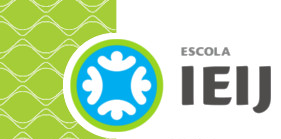 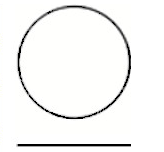  πολιτεία (política) - Vamos ver quem manda aqui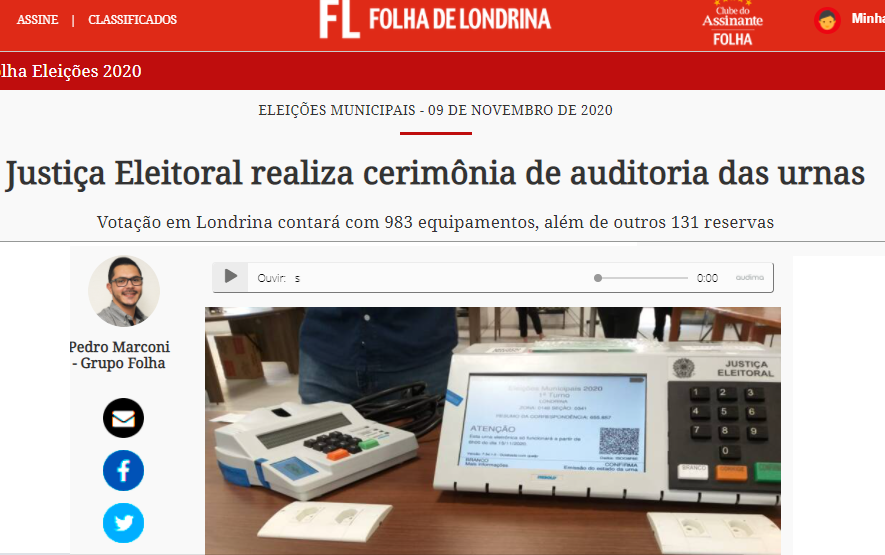 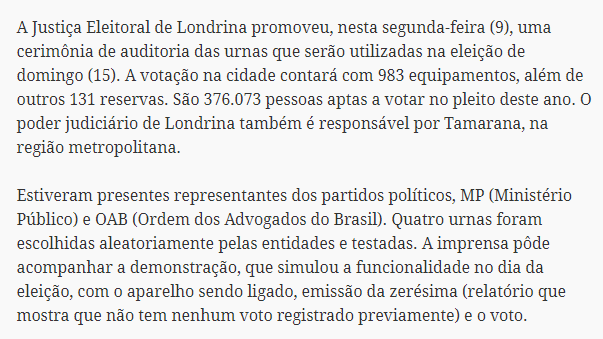 PROPOSTA: 	Para fazer a síntese elabore uma página de jornal que apresente uma matéria principal e outras matérias secundárias. Apresentamos o roteiro mínimo para que você escreva seus textos. a) a história das eleições;b) a organização política do Brasil;c) as eleições em Londrina; d) quem são os eleitores; e) em quem votamos em 2020;e) atitudes políticas em sua sala de aula.f) caso queira, escreva sobre outras eleições que acontecem no mundo. Bom trabalho!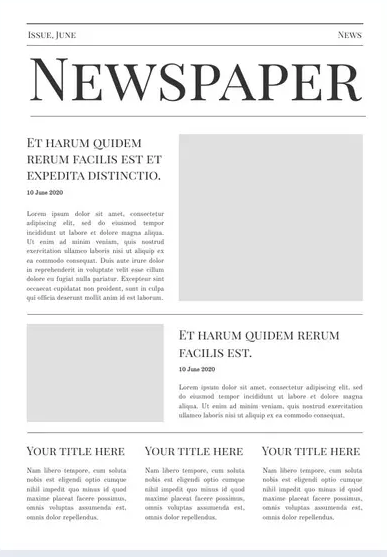 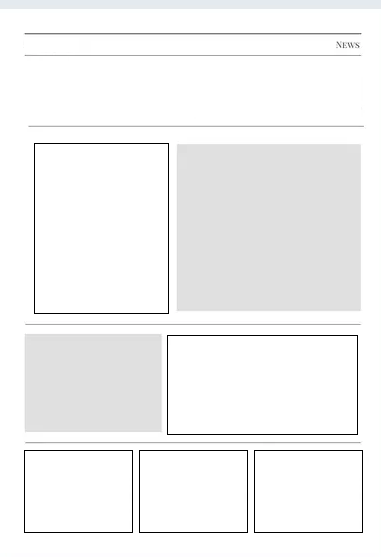 